Publicado en Barcelona el 02/12/2021 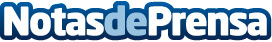 Whirlpool se suma al proyecto ‘Casa Avintia’ desarrollado por la Comunidad de Madrid y la Fundación AvintiaLa iniciativa, única en España, proporcionará un hogar temporal y gratuito a acompañantes de personas ingresadas en UCI generales y en unidades de neonatos o pediátricas del SERMAS, que no cuentan con una cama adicional en la habitación. 
Whirlpool colaborará en este proyecto con la dotación de varios electrodomésticos de sus gamas de lavado y secado, frío y cocciónDatos de contacto:Fair Play Agencia de Comunicación932184766Nota de prensa publicada en: https://www.notasdeprensa.es/whirlpool-se-suma-al-proyecto-casa-avintia Categorias: Nacional Sociedad Madrid Solidaridad y cooperación Recursos humanos Consumo Electrodomésticos http://www.notasdeprensa.es